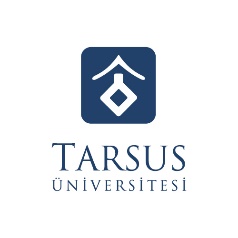 T.C.TARSUS ÜNİVERSİTESİİKTİSADİ VE İDARİ BİLİMLER FAKÜLTESİSTAJ DEFTERİYapılan İşler/Yerine Getirilen Görevler Öğrenci İmzası				            Kurum Yetkilisi İmza/Mühür/KaşeYapılan İşler/Yerine Getirilen GörevlerÖğrenci İmzası				            Kurum Yetkilisi İmza/Mühür/KaşeYapılan İşler/Yerine Getirilen GörevlerÖğrenci İmzası				            Kurum Yetkilisi İmza/Mühür/KaşeYapılan İşler/Yerine Getirilen GörevlerÖğrenci İmzası				            Kurum Yetkilisi İmza/Mühür/KaşeYapılan İşler/Yerine Getirilen GörevlerÖğrenci İmzası				            Kurum Yetkilisi İmza/Mühür/KaşeYapılan İşler/Yerine Getirilen GörevlerÖğrenci İmzası				            Kurum Yetkilisi İmza/Mühür/KaşeYapılan İşler/Yerine Getirilen GörevlerÖğrenci İmzası				            Kurum Yetkilisi İmza/Mühür/KaşeYapılan İşler/Yerine Getirilen GörevlerÖğrenci İmzası				            Kurum Yetkilisi İmza/Mühür/KaşeYapılan İşler/Yerine Getirilen GörevlerÖğrenci İmzası				            Kurum Yetkilisi İmza/Mühür/KaşeYapılan İşler/Yerine Getirilen GörevlerÖğrenci İmzası				            Kurum Yetkilisi İmza/Mühür/KaşeYapılan İşler/Yerine Getirilen GörevlerÖğrenci İmzası				            Kurum Yetkilisi İmza/Mühür/KaşeYapılan İşler/Yerine Getirilen GörevlerÖğrenci İmzası				            Kurum Yetkilisi İmza/Mühür/KaşeYapılan İşler/Yerine Getirilen GörevlerÖğrenci İmzası				            Kurum Yetkilisi İmza/Mühür/KaşeYapılan İşler/Yerine Getirilen GörevlerÖğrenci İmzası				            Kurum Yetkilisi İmza/Mühür/KaşeYapılan İşler/Yerine Getirilen GörevlerÖğrenci İmzası				            Kurum Yetkilisi İmza/Mühür/KaşeYapılan İşler/Yerine Getirilen GörevlerÖğrenci İmzası				            Kurum Yetkilisi İmza/Mühür/KaşeYapılan İşler/Yerine Getirilen GörevlerÖğrenci İmzası				            Kurum Yetkilisi İmza/Mühür/KaşeYapılan İşler/Yerine Getirilen GörevlerÖğrenci İmzası				            Kurum Yetkilisi İmza/Mühür/KaşeYapılan İşler/Yerine Getirilen GörevlerÖğrenci İmzası				            Kurum Yetkilisi İmza/Mühür/KaşeYapılan İşler/Yerine Getirilen GörevlerÖğrenci İmzası				            Kurum Yetkilisi İmza/Mühür/KaşeYapılan İşler/Yerine Getirilen GörevlerÖğrenci İmzası				            Kurum Yetkilisi İmza/Mühür/KaşeYapılan İşler/Yerine Getirilen GörevlerÖğrenci İmzası				            Kurum Yetkilisi İmza/Mühür/KaşeSTAJ DEFTERİNİN DOLDURULMASI İLE İLGİLİ DİKKAT EDİLECEK HUSUSLARBu defter, yürürlükte bulunan mevzuat ile Tarsus Üniversitesi İktisadi ve İdari Bilimler Fakültesi tarafından belirlenen usul ve esaslara göre hazırlanmış olup, staj süresince doldurulması gereken zorunlu dosyalardandır. Defterin tamamı ek sayfa oluşturulmadan, çıktı alınacak, spiral dosya  veya kitap haline getirilecek ve el yazısı ile tükenmez kalem kullanılarak doldurulacaktır. Defterin ilk sayfasındaki ilgili yere öğrencinin fotoğrafının yapıştırılması veya sayfa yapısını bozmayacak şekilde zımbalanması gerekmektedir.20 iş gününün her biri için oluşturulan sayfalarda, öğrencinin imzası ve kurum amirinin imzası ile mühür/kaşesi mutlaka yer alacaktır.İfadelerin, günlük yapılan işleri doğru bir şekilde aktaracak şekilde kurulması ve okunaklı bir yazı ile yazılmasına dikkat edilecektir.Adı/SoyadıBölümüÖğrenci NumarasıAdı/SoyadıBölümüÖğrenci NumarasıİmzaStaj Yapılan Kurumun Unvanıİşletme/Kurumun İletişim BilgileriStaj Yapılan BirimlerStajın Gerçekleştiği Tarih Aralığıİşletme/Kurum Yetkilisinin İmzası-Mühür/KaşeHaftaHaftaHaftaHaftaGünTarihYapılan işin kısa tanımıİmzaPazartesiSalıÇarşambaPerşembeCumaHaftaHaftaHaftaHaftaGünTarihYapılan işin tanımıİmzaPazartesiSalıÇarşambaPerşembeCumaHaftaHaftaHaftaHaftaGünTarihYapılan işin tanımıİmzaPazartesiSalıÇarşambaPerşembeCumaHaftaHaftaHaftaHaftaGünTarihYapılan işin tanımıİmzaPazartesiSalıÇarşambaPerşembeCumaHaftaHaftaHaftaHaftaGünTarihYapılan işin tanımıİmzaPazartesiSalıÇarşambaPerşembeCumaHaftaHaftaHaftaHaftaGünTarihYapılan işin tanımıİmzaPazartesiSalıÇarşambaPerşembeCumaHaftaHaftaHaftaHaftaGünTarihYapılan işin tanımıİmzaPazartesiSalıÇarşambaPerşembeCumaHaftaHaftaHaftaHaftaGünTarihYapılan işin tanımıİmzaPazartesiSalıÇarşambaPerşembeCuma